SS Peter & Paul Catholic Primary School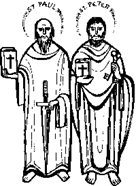 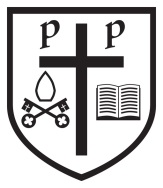 Overview of Whole School Attainment201920192022202220232023NationalData2023Working At Expected or AboveWorking at Greater DepthWorking At Expected or AboveWorking at Greater DepthWorking At Expected or AboveWorking at Greater DepthNationalData2023Cohort Size20 max 20 max 20 max 20 max 20 max 20 max EYFSGood Level of Development (GLD)67%60%58.8%30/11/23 releaseYear 1 Phonics75%82%62%65%79%Phonics by End of Year 283%70%93%89%KS1 Reading67%22%58%21%66.7%0%68%(-1%)KS1 Writing67%17%53%16%66.7%0%60%(+6.7)KS1 Maths67%17%53%26%66.7%0%70%(-3)KS1 English & Maths Combined 61%11%47%16%66.7%0%56%(+10.6)KS2 Reading72%18%90%24%79%32%73%(+6)KS2 Writing72%25%71%15%74%6%71%(+3)KS2 GPS82%33%71%29%42%11%72%(-30)KS2 Maths91%18%62%29%63%32%73%(-10)KS2 English & Maths Combined64%0%57%5%58%6%59%(+1)Average Scaled ScoreReading105106105Average Scaled ScoreGPS10610599Average Scaled ScoreMaths106103101Progress Reading+3.52Above average 3.3Top 25%3.9Top 25%Progress Writing-0.46Average1.9Top 25%2.1Top25%Progress Maths+1.61Above average0.8Average1.0Top 40%Attendance- absenceAttendance –persistent 